Электронная регистрация без ЭЦП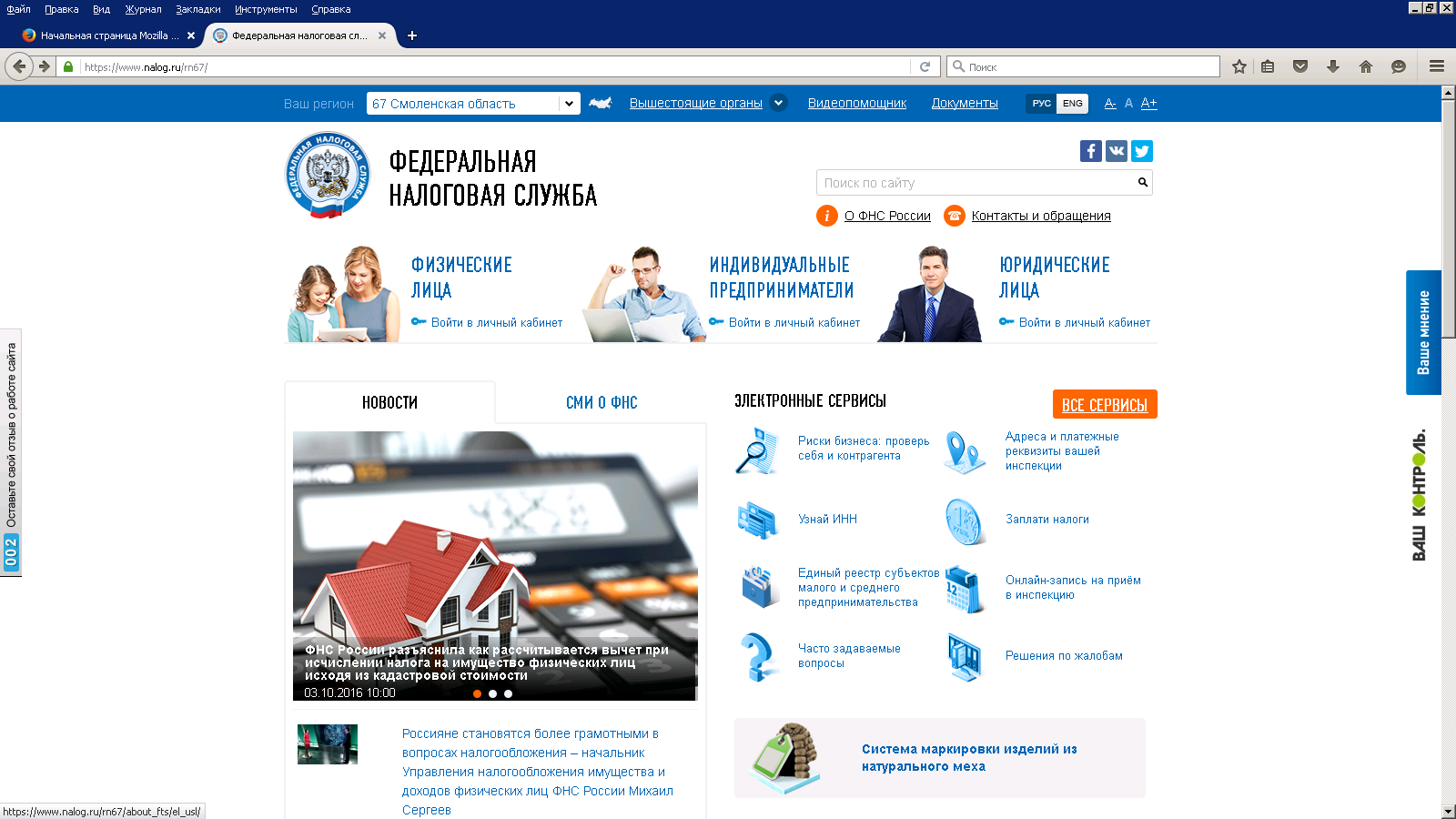 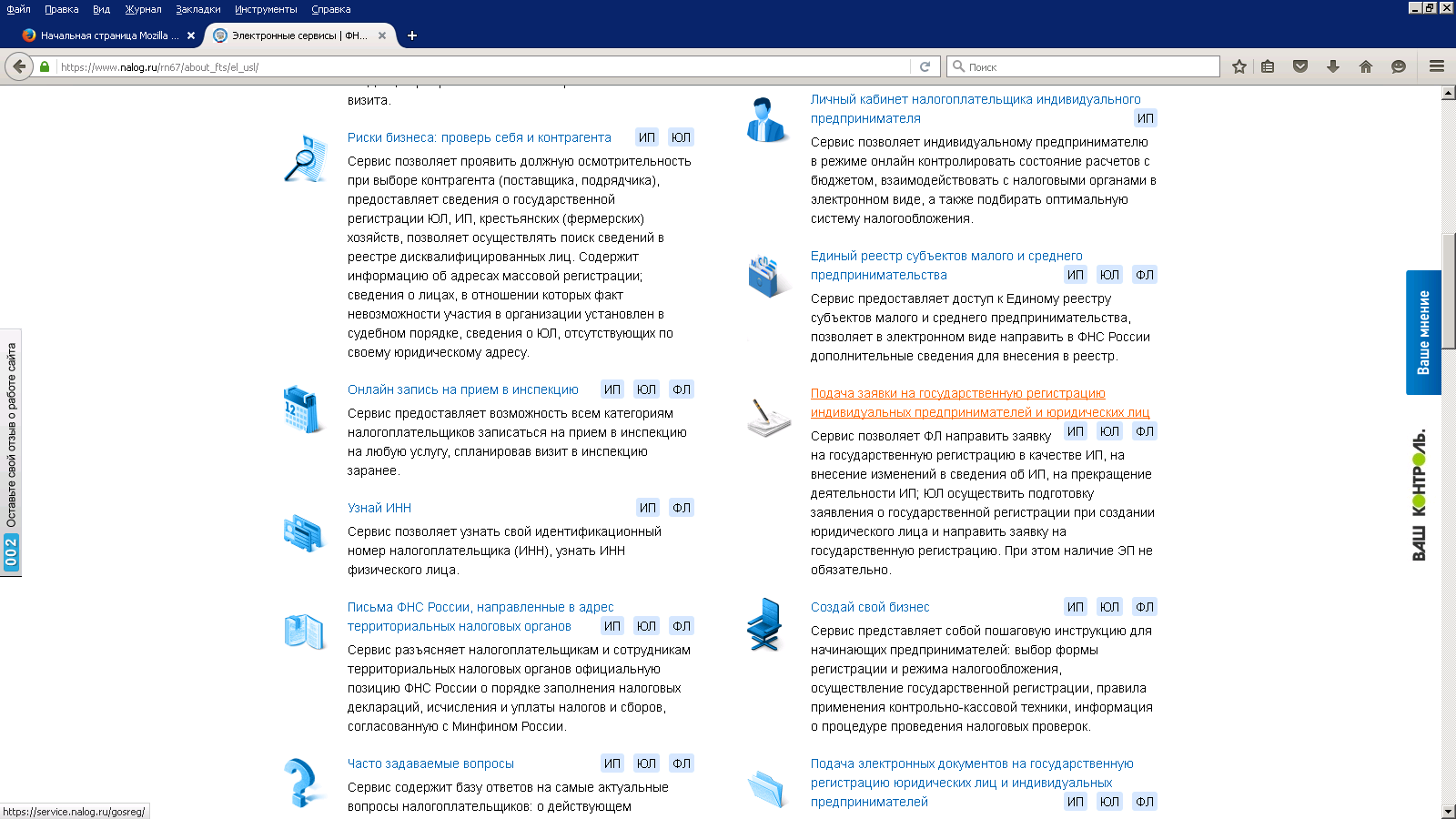 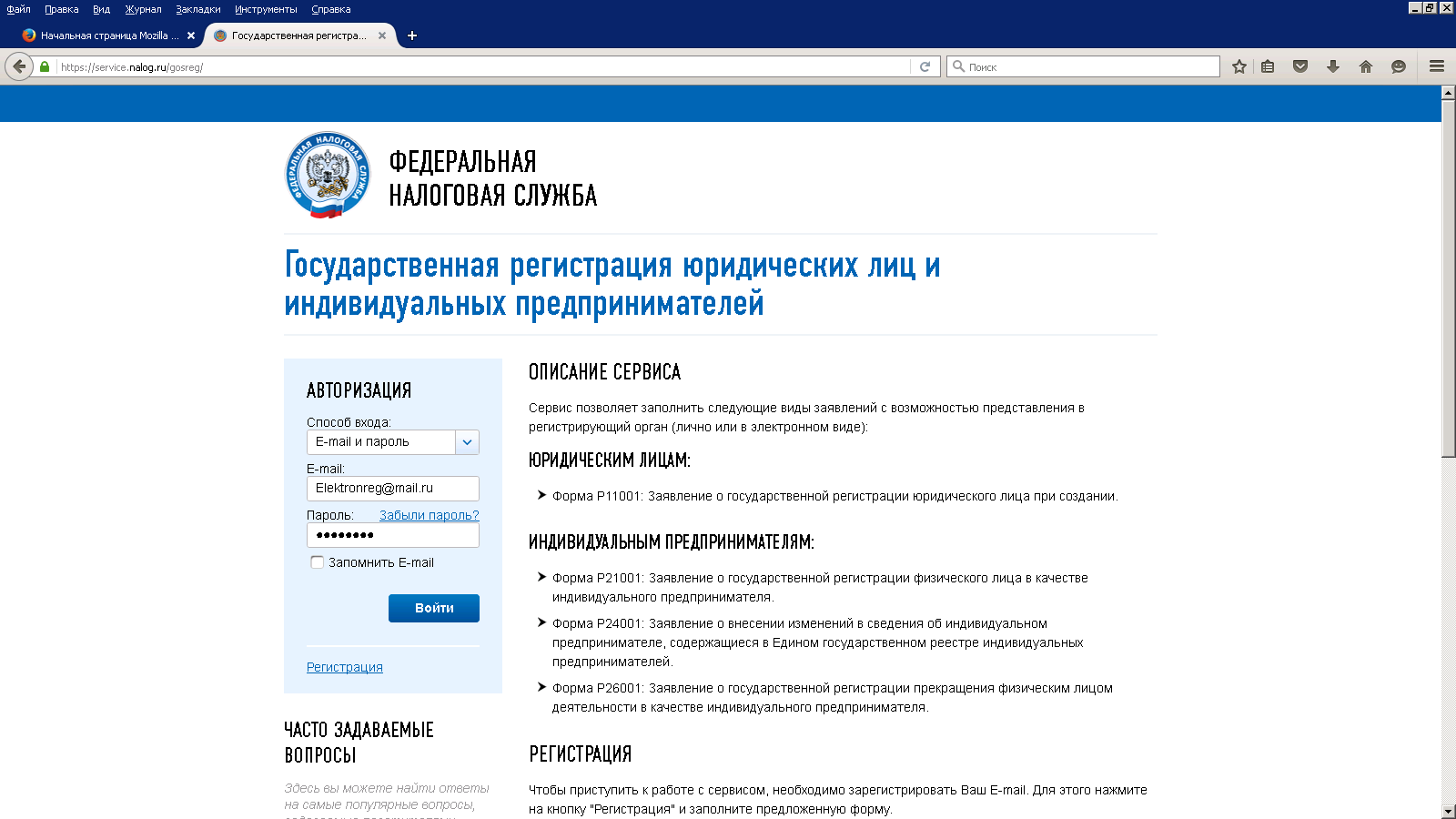 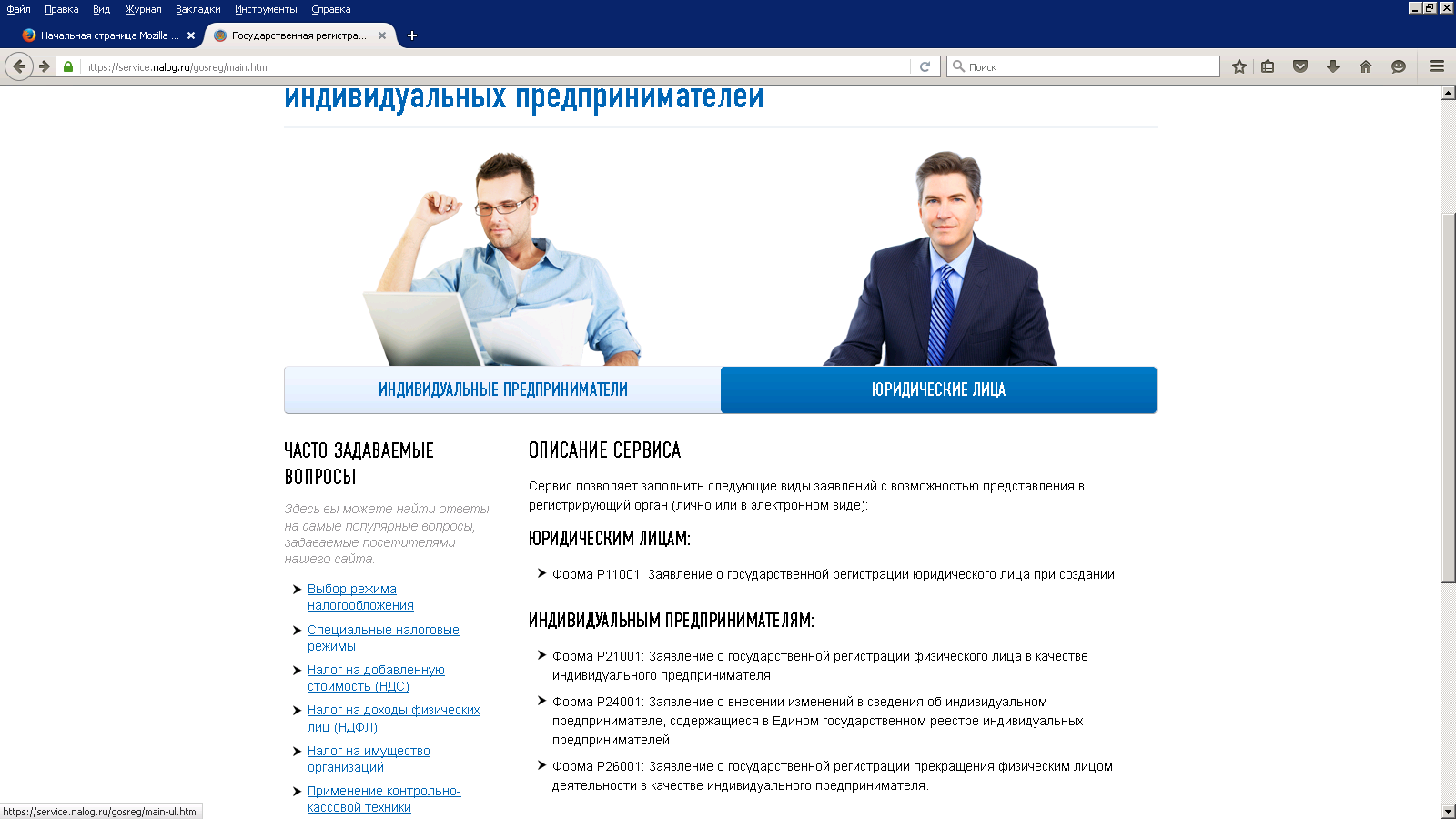 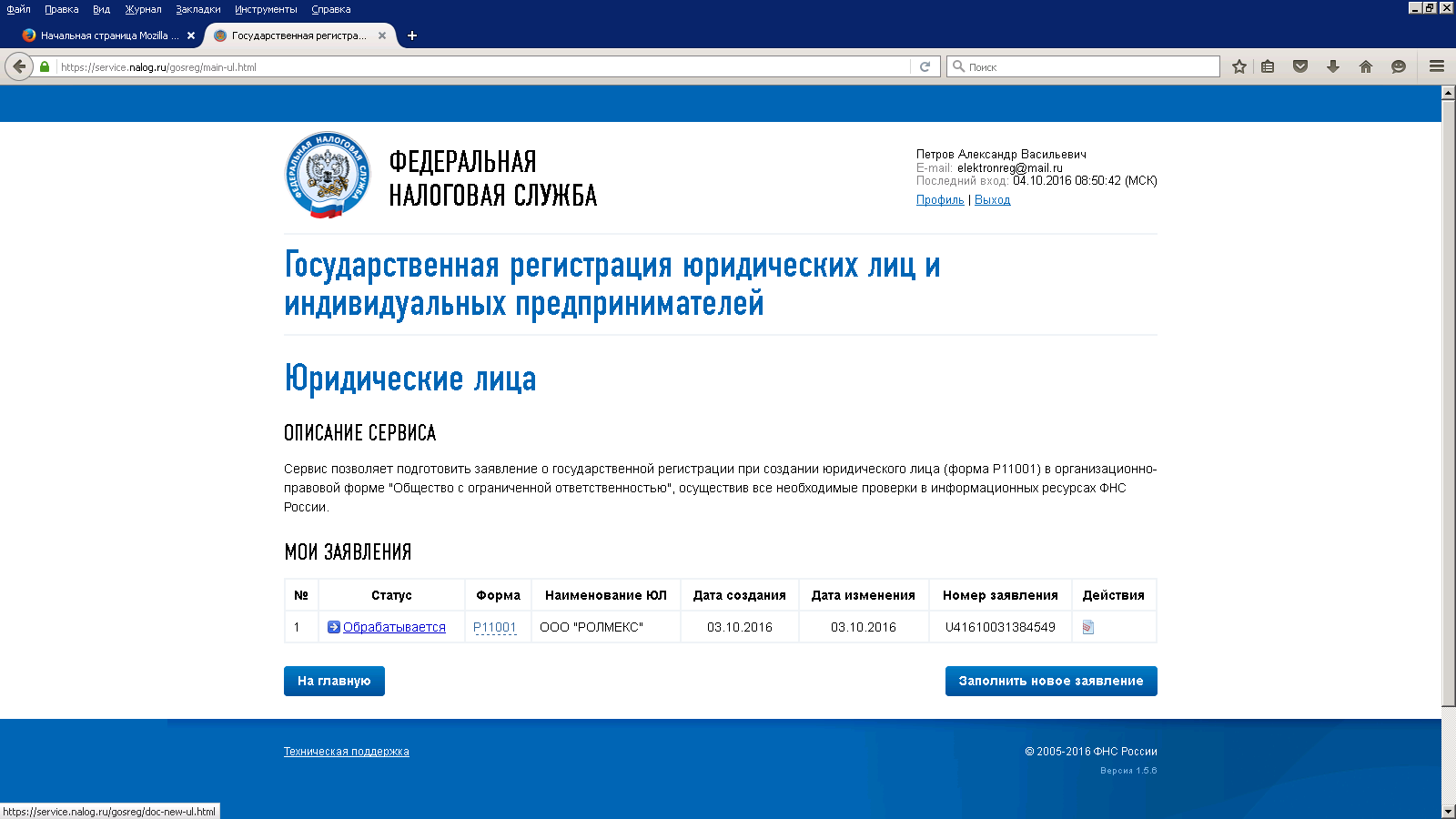 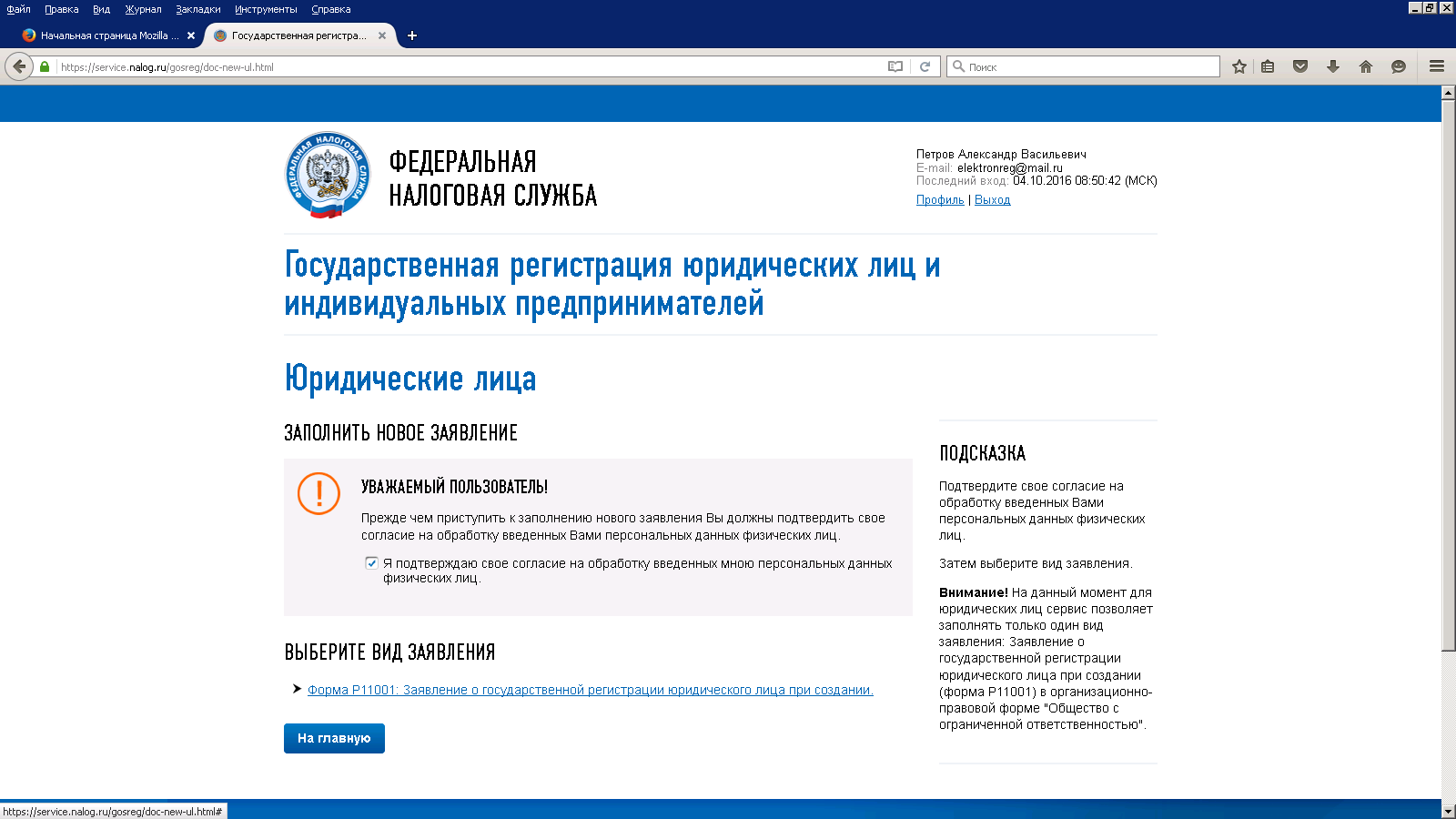 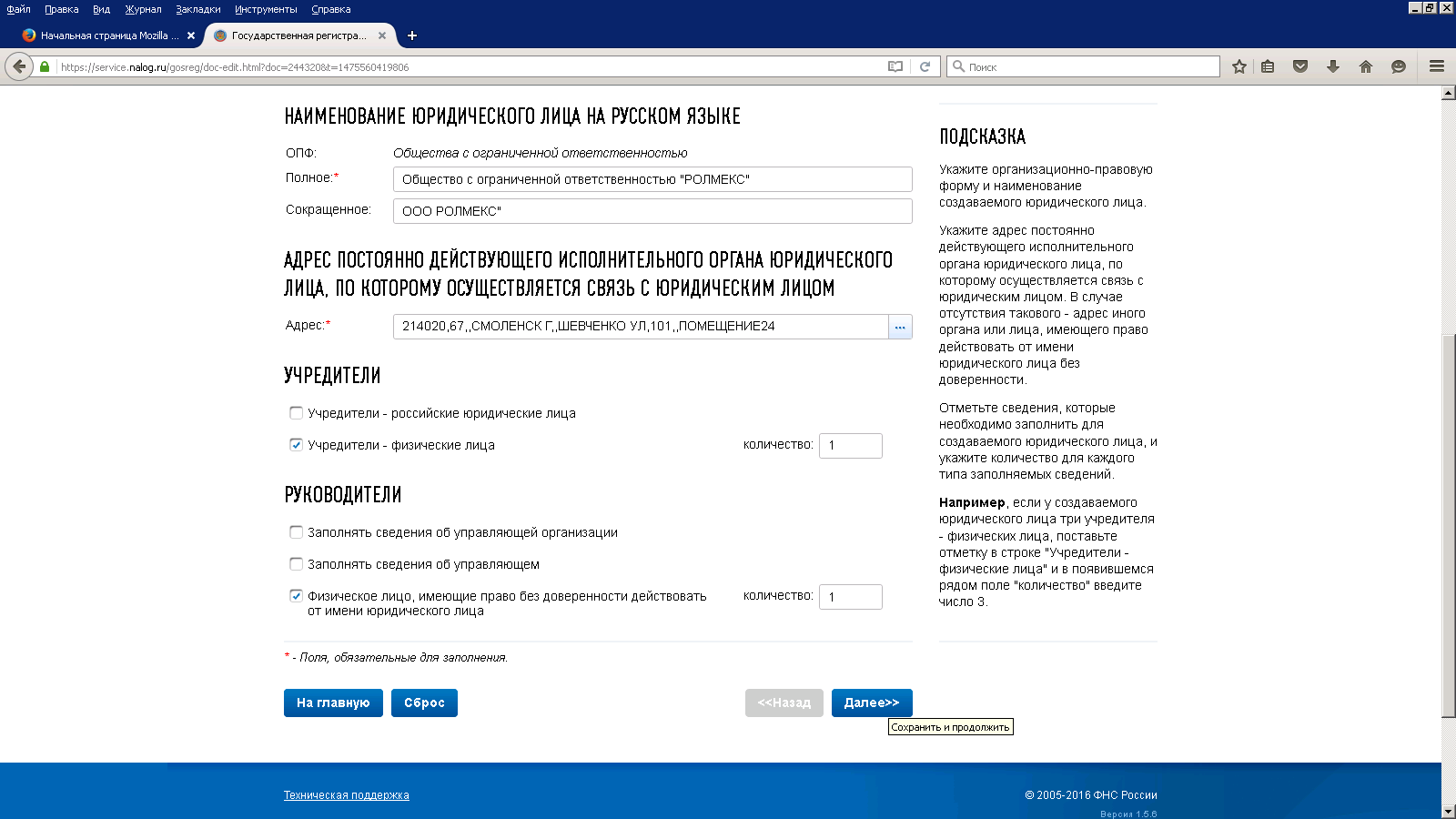 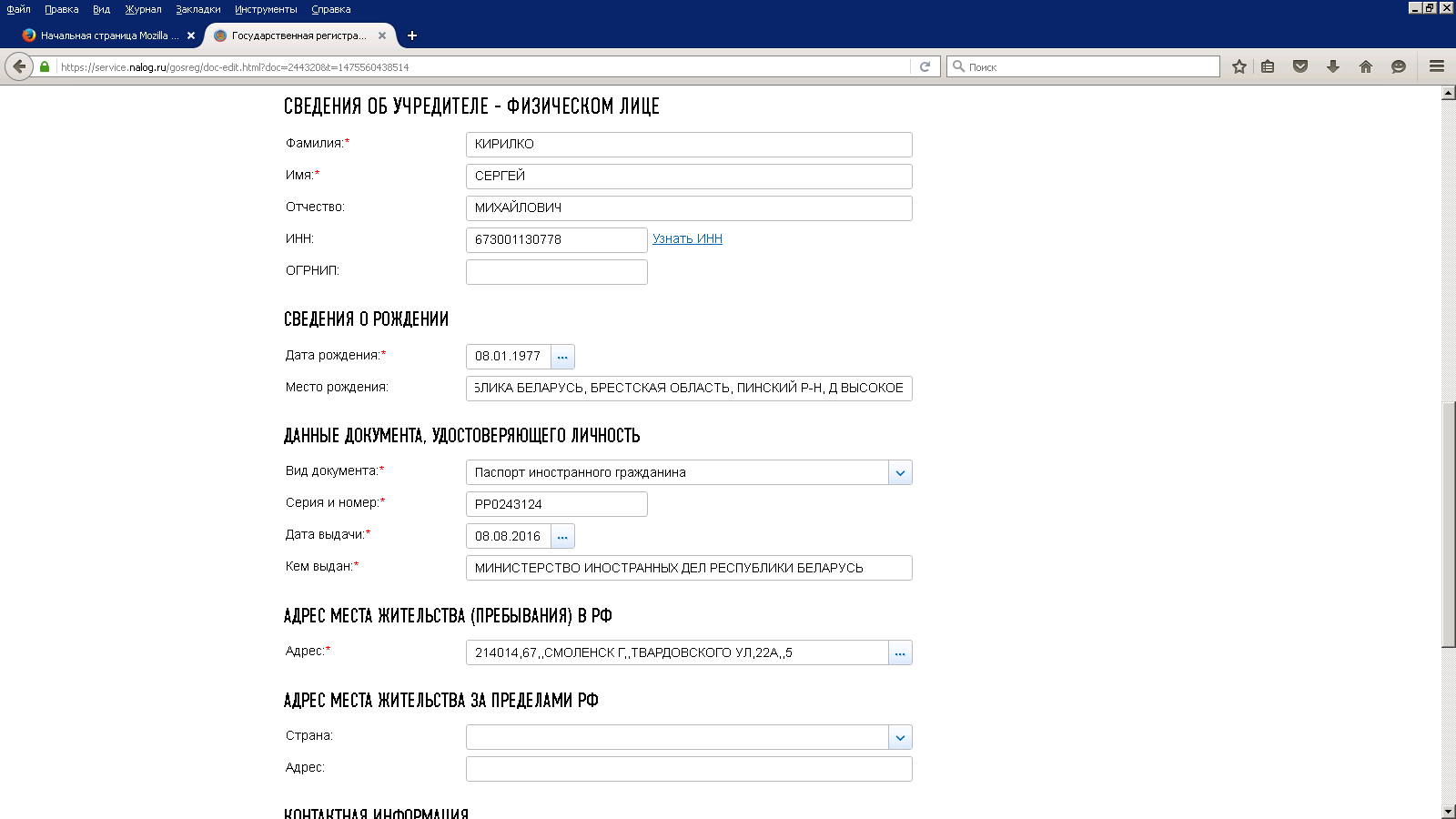 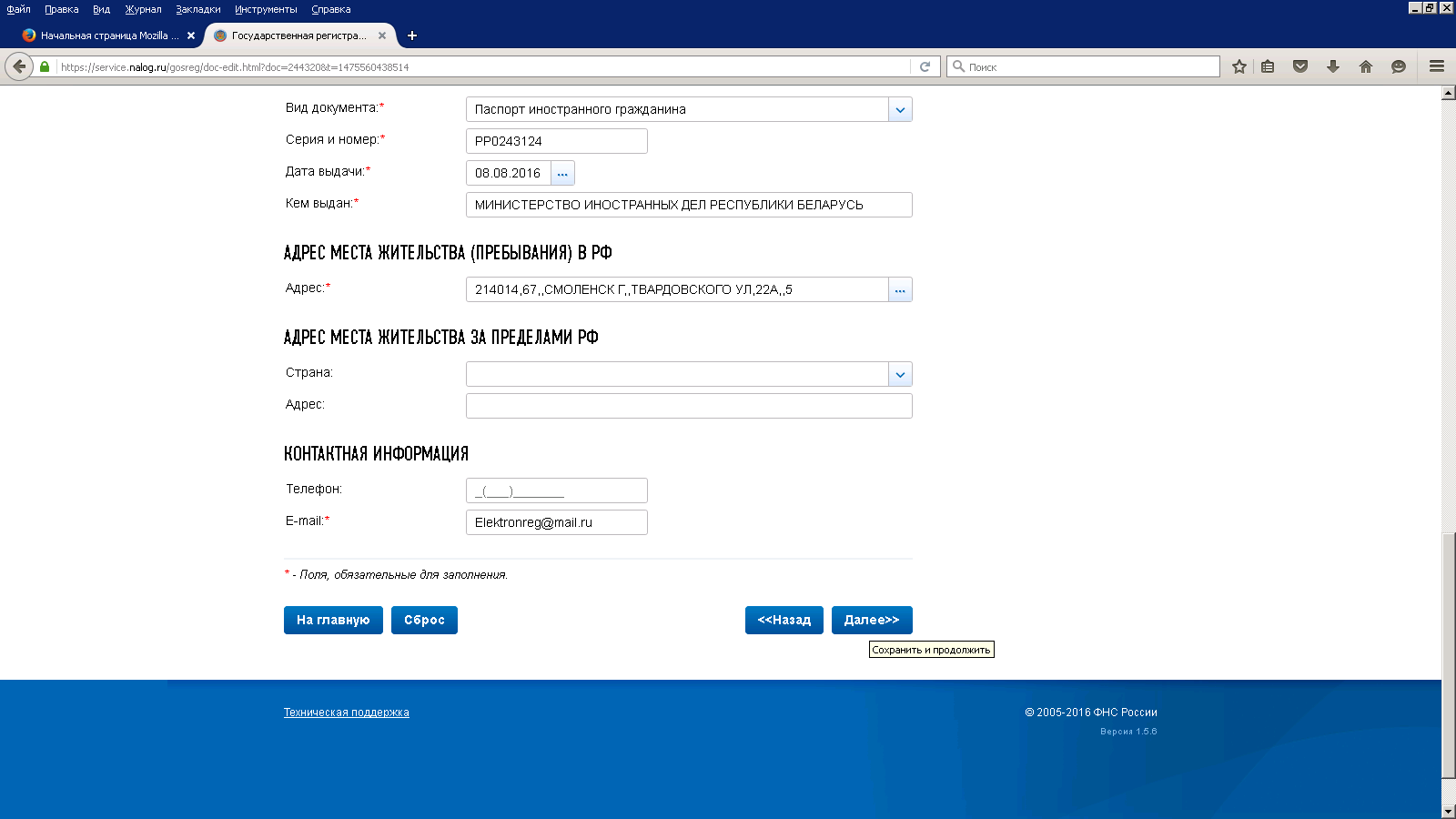 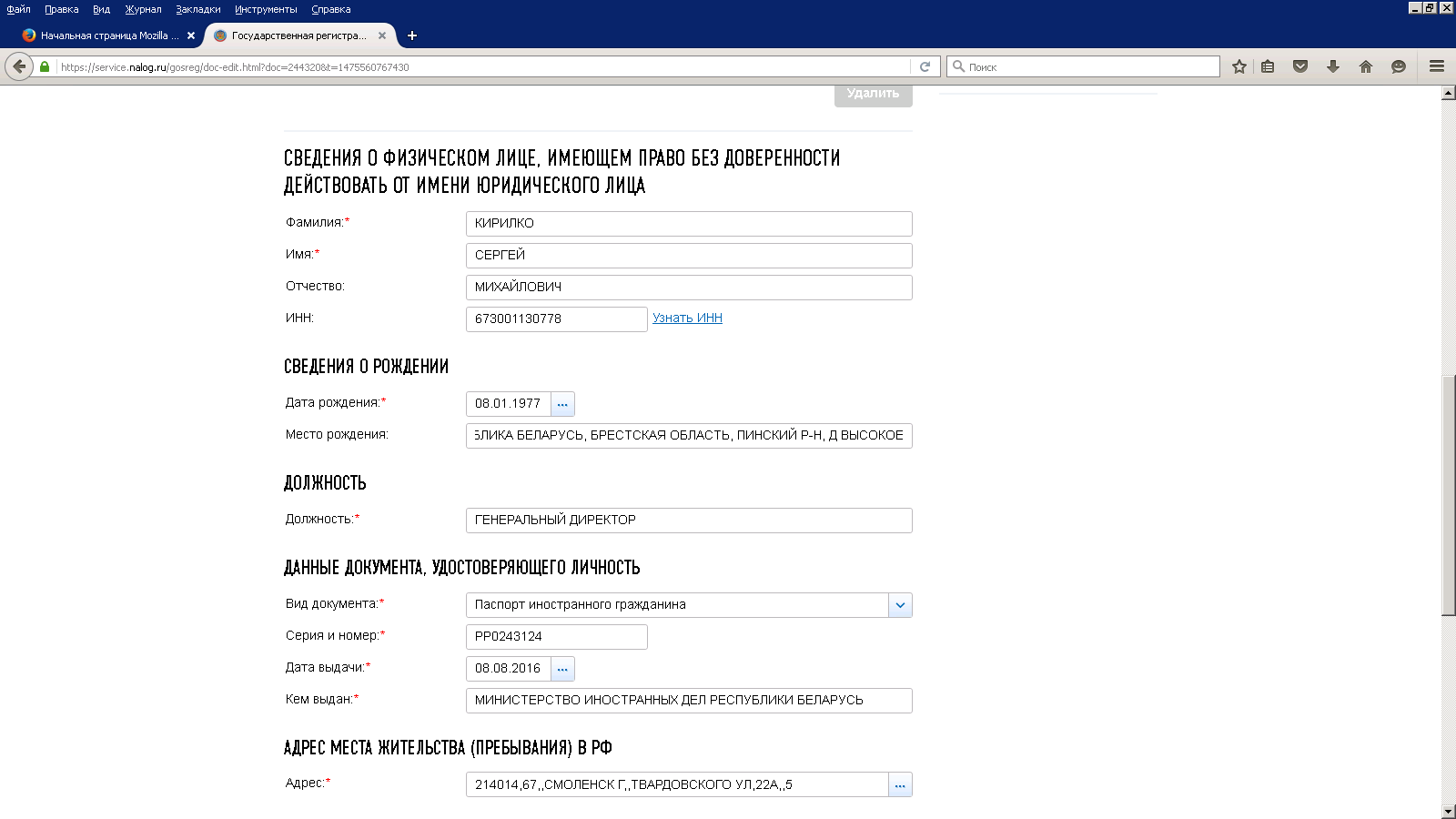 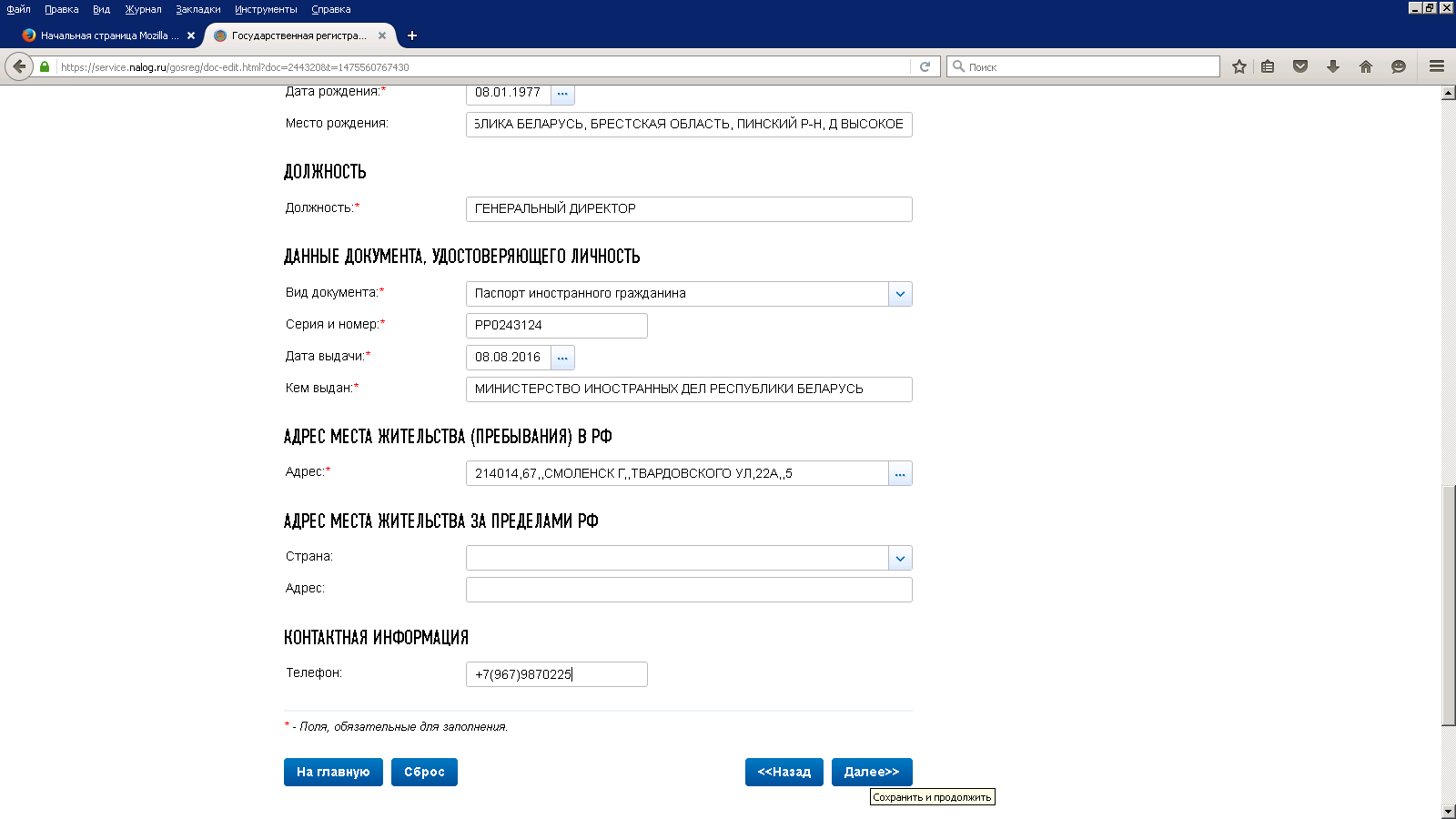 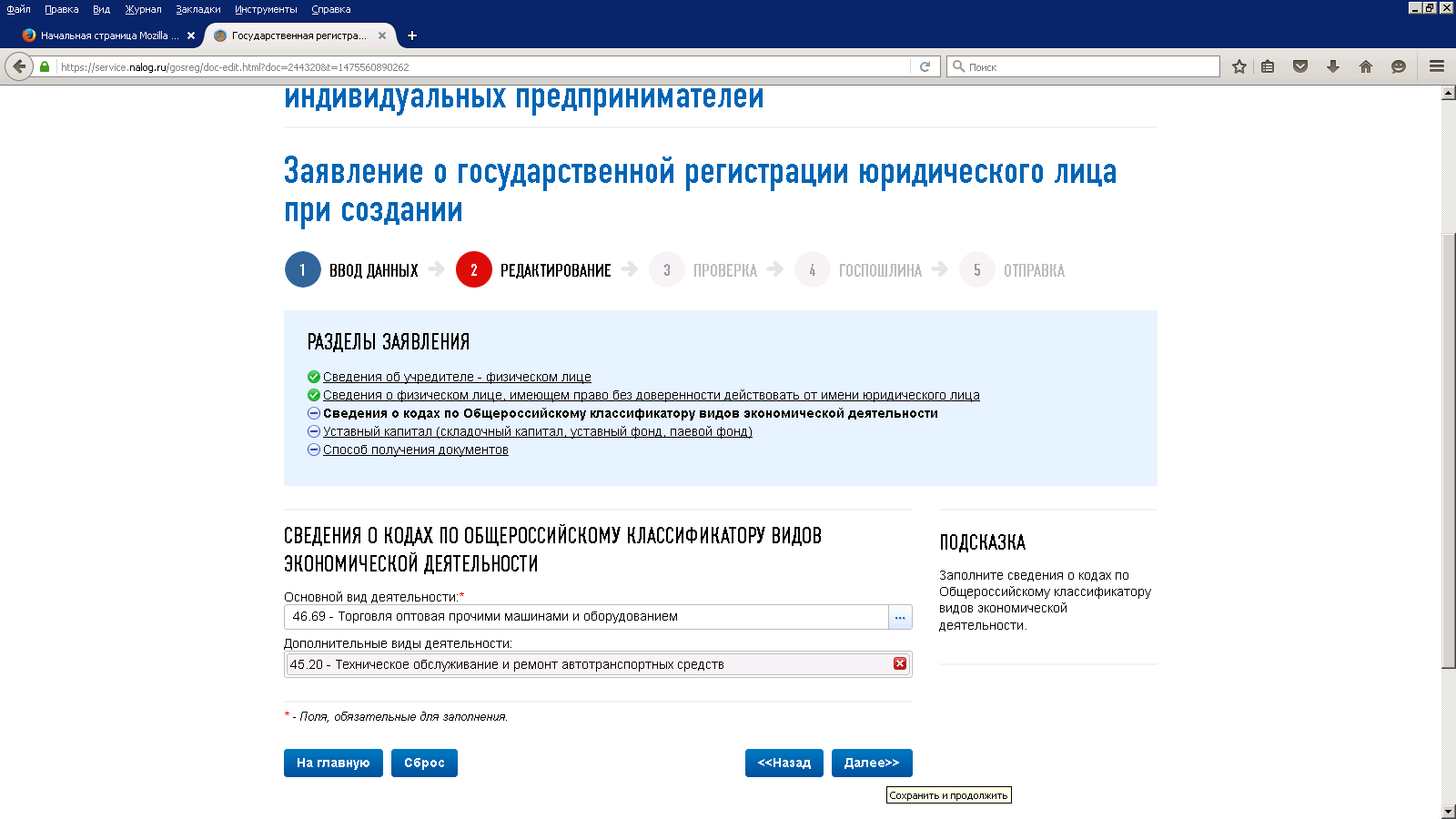 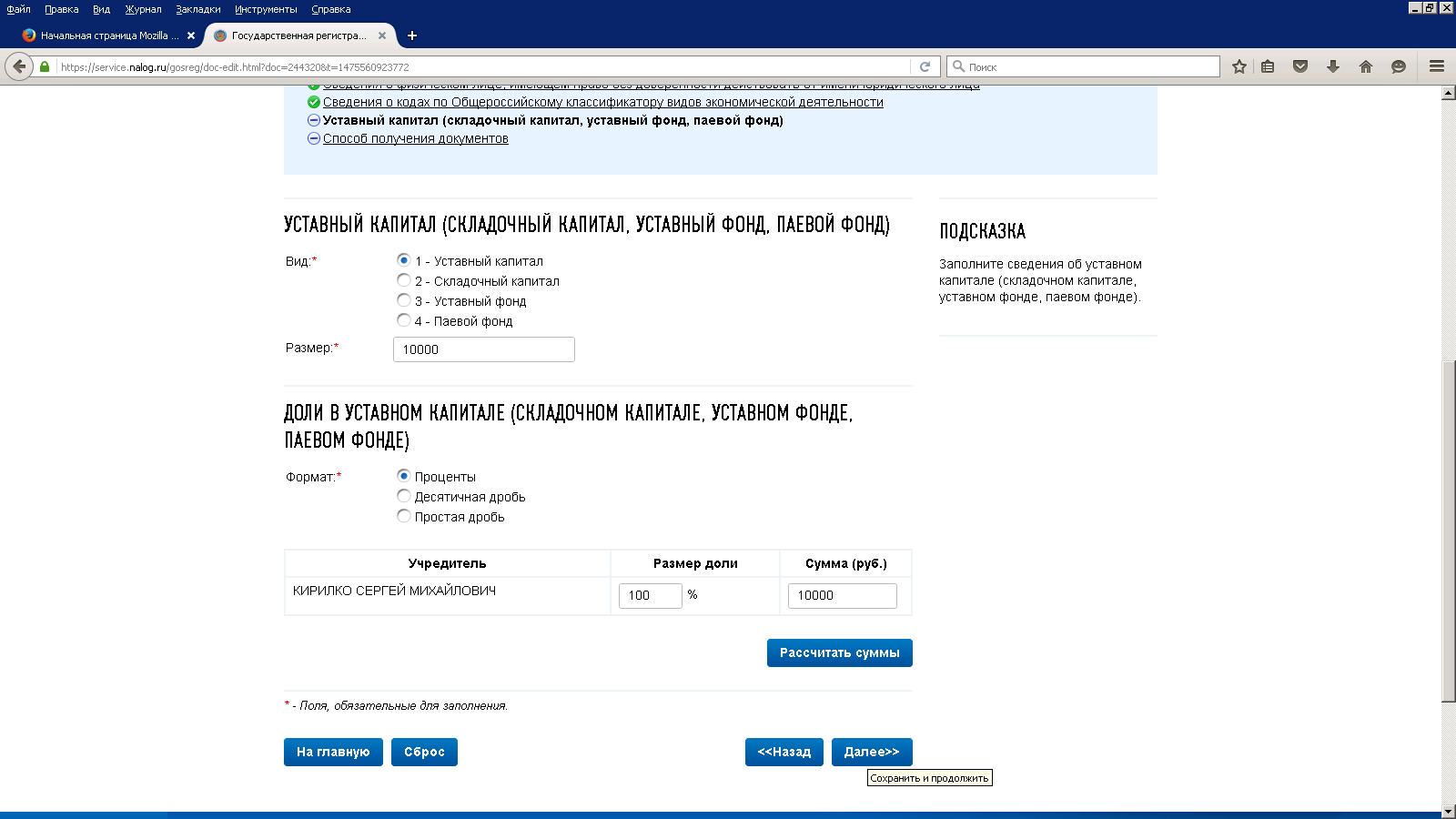 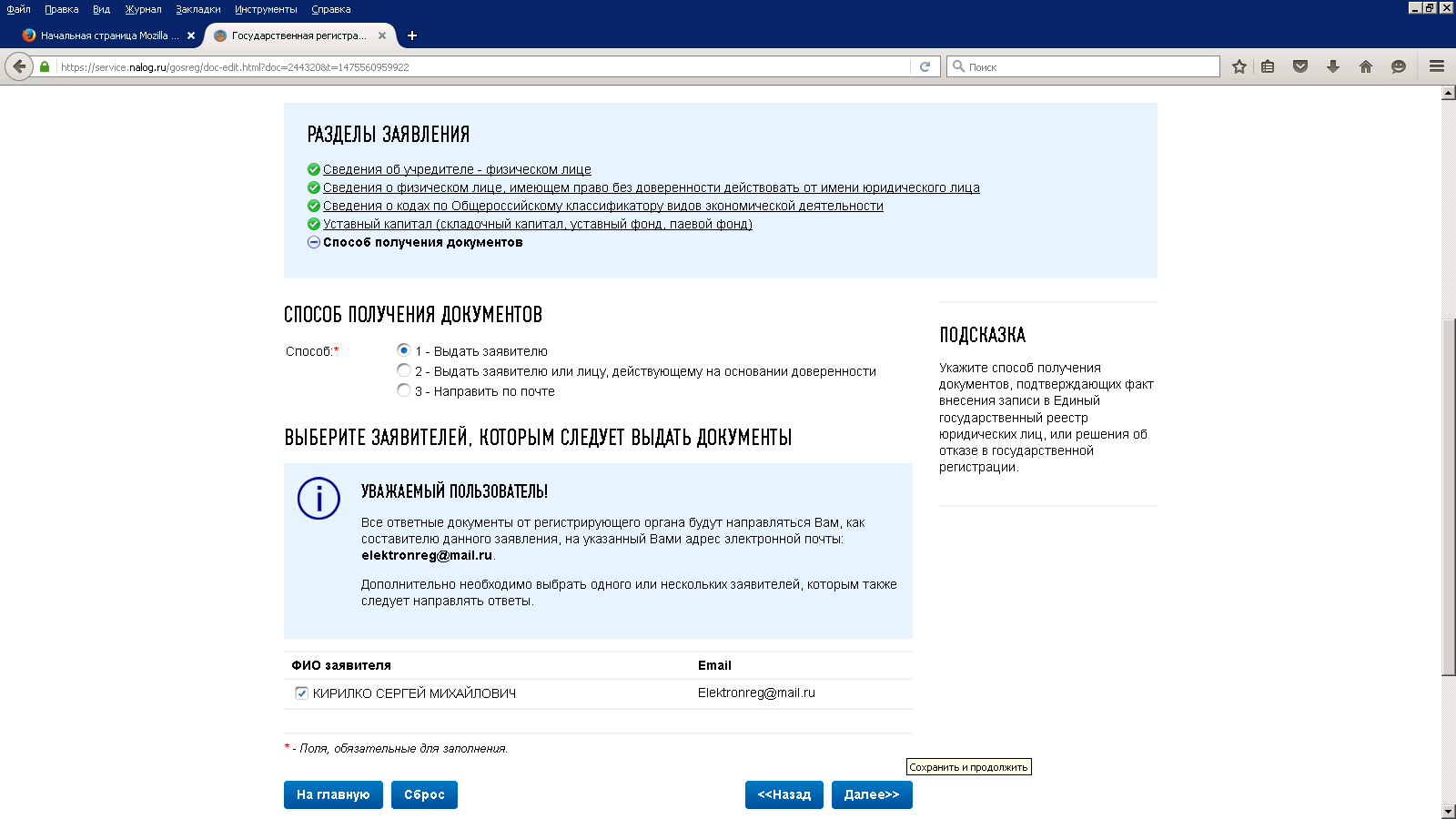 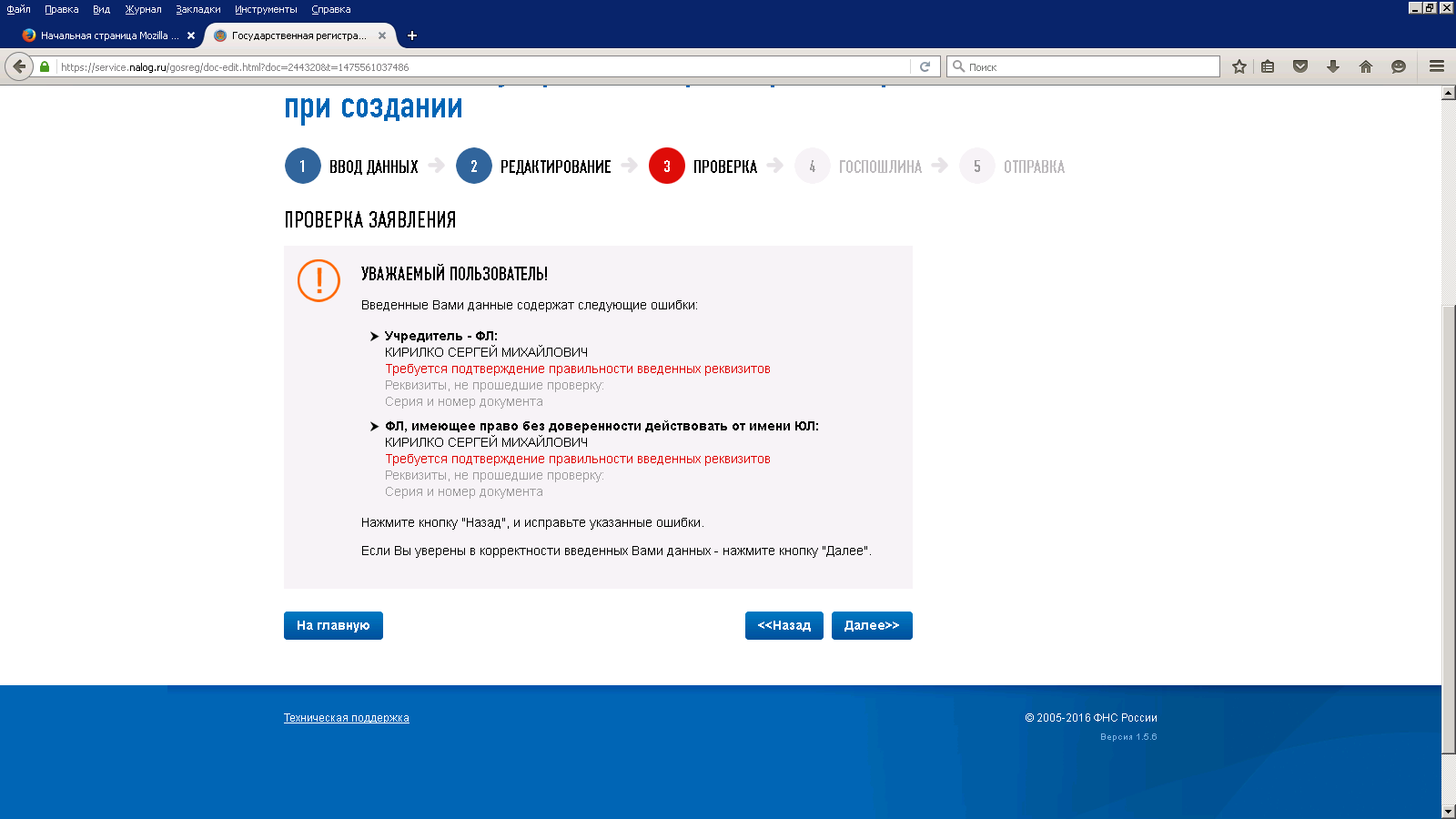 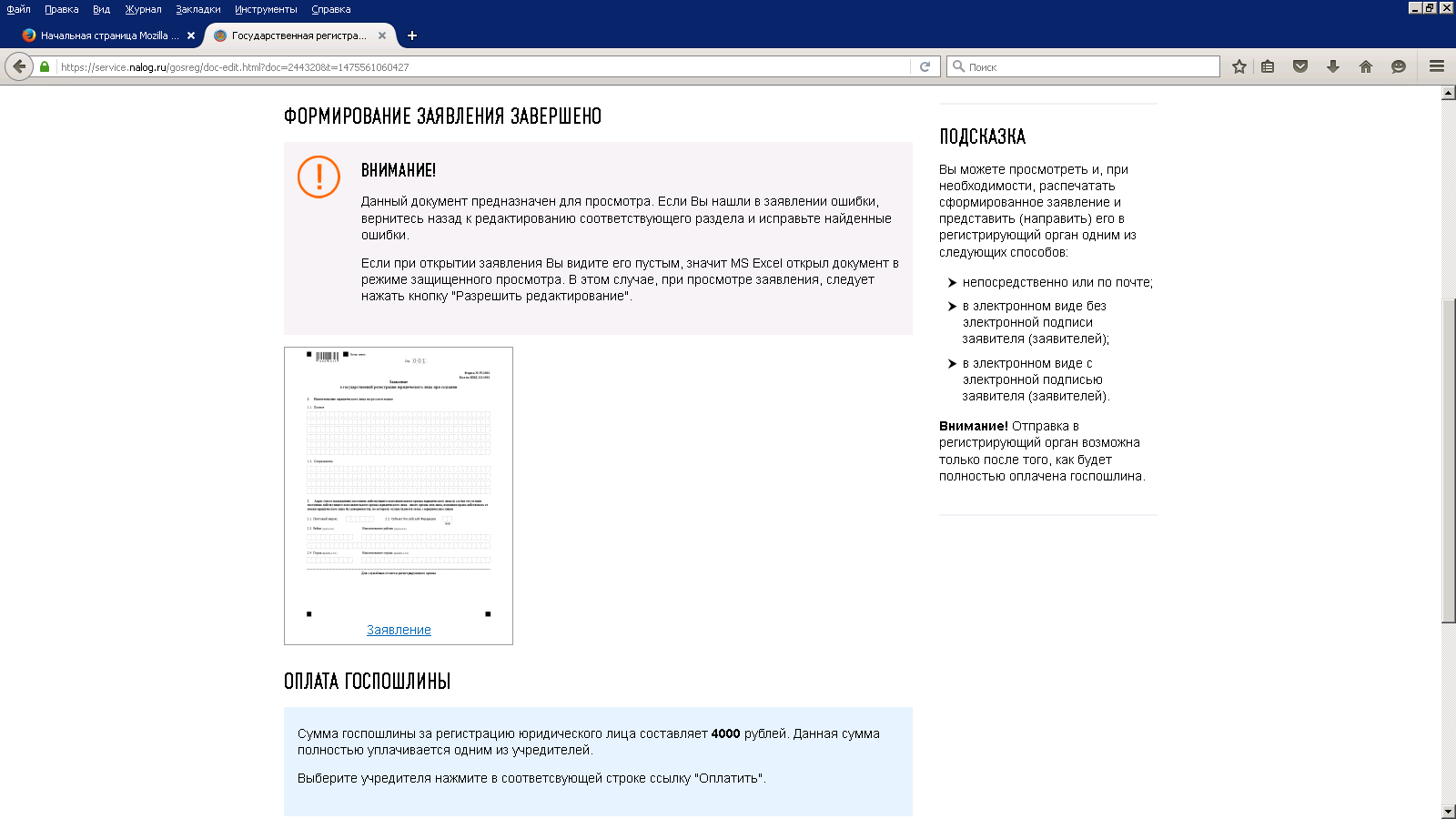 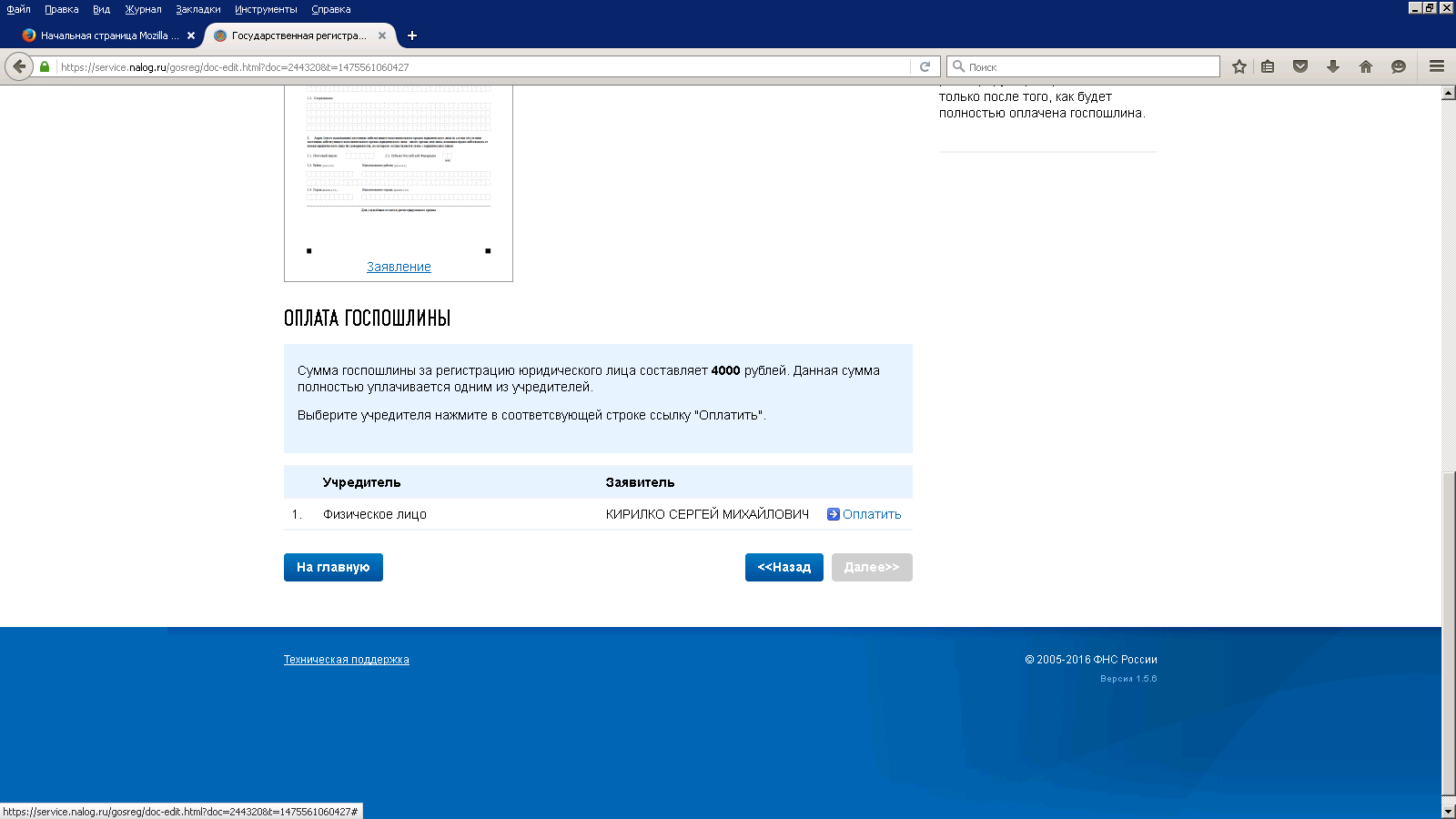 	НАЖИМАЕМ «ОПЛАТИТЬ»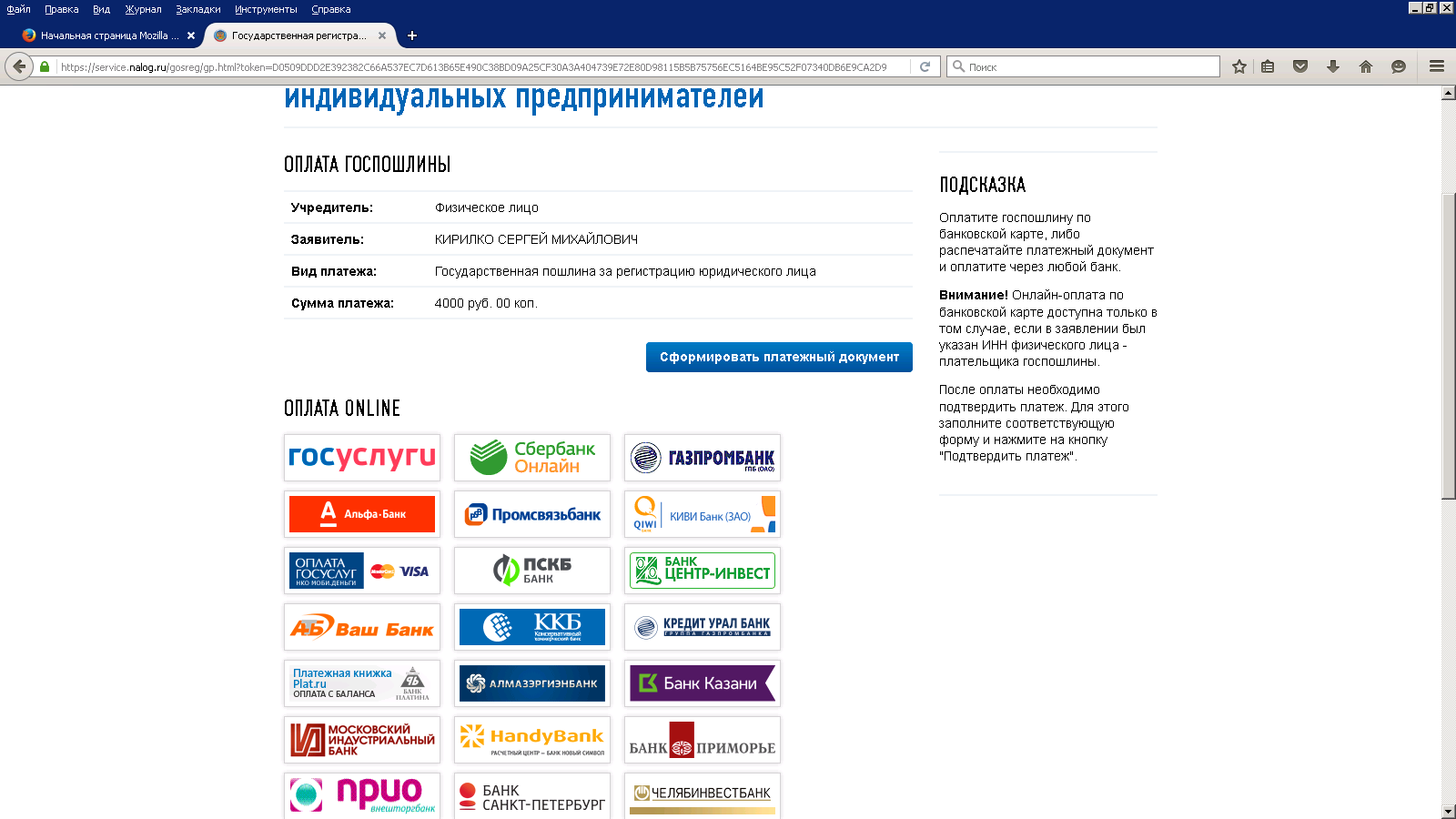 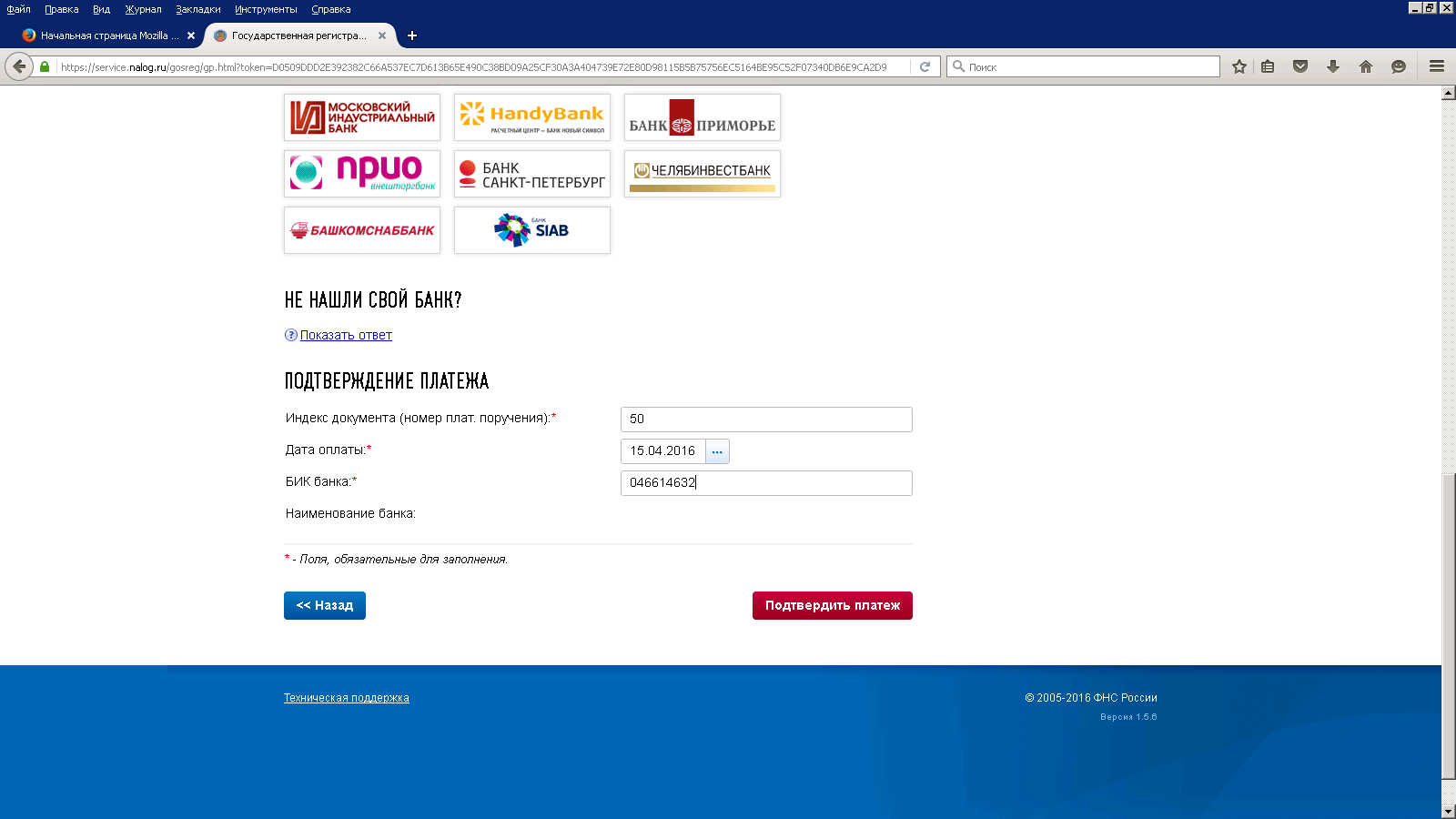 ВНОСИМ РЕКВИЗИТЫ ДОКУМЕНТА, ОБ ОПЛАТЕ ГОС.ПОШЛИНЫ, ПРЕДСТАВЛЕННОГО В ПАКЕТЕ ДОКУМЕНТОВ И НАЖИМАЕМ «ПОДТВЕРДИТЬ ПЛАТЕЖ»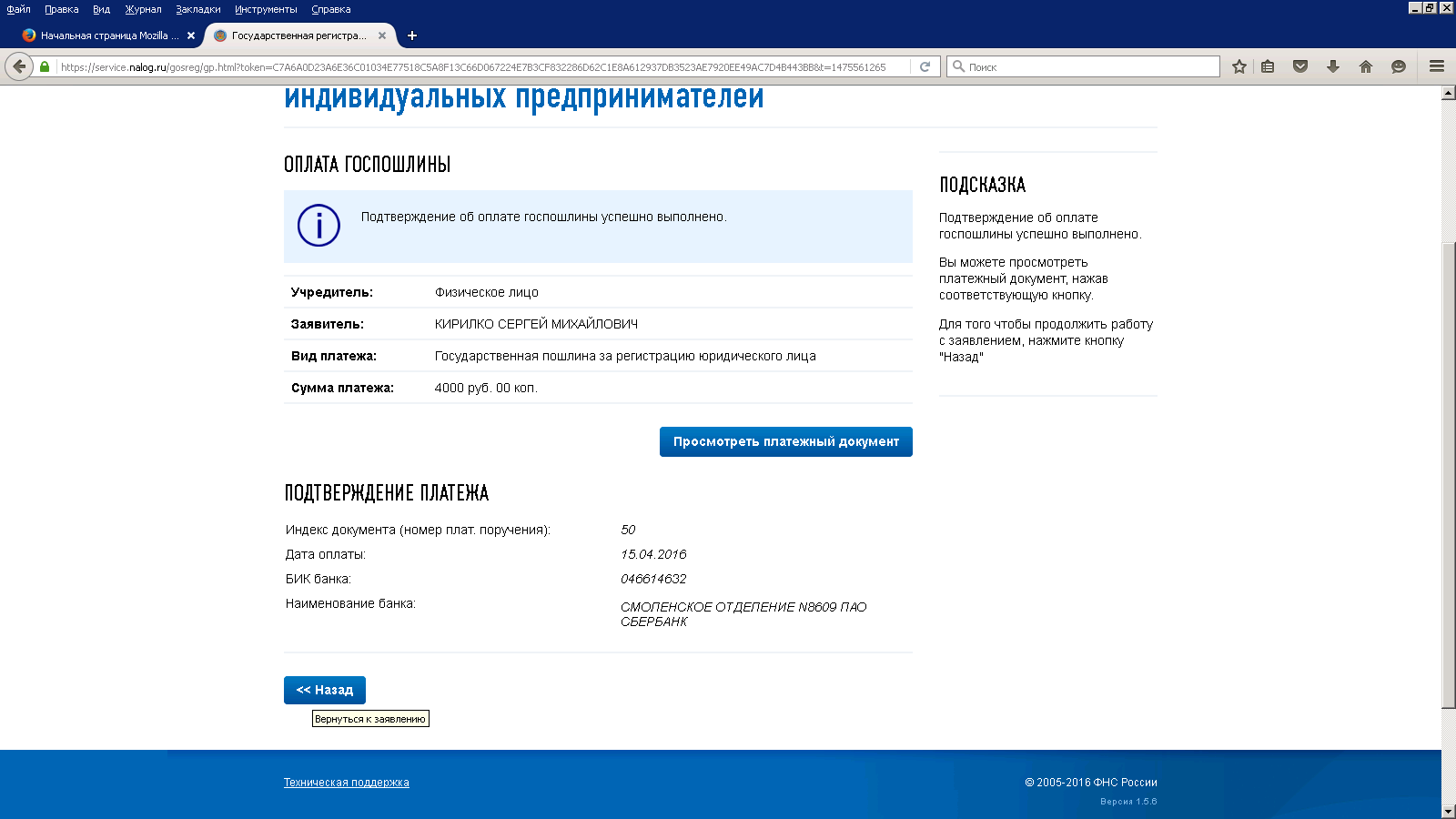 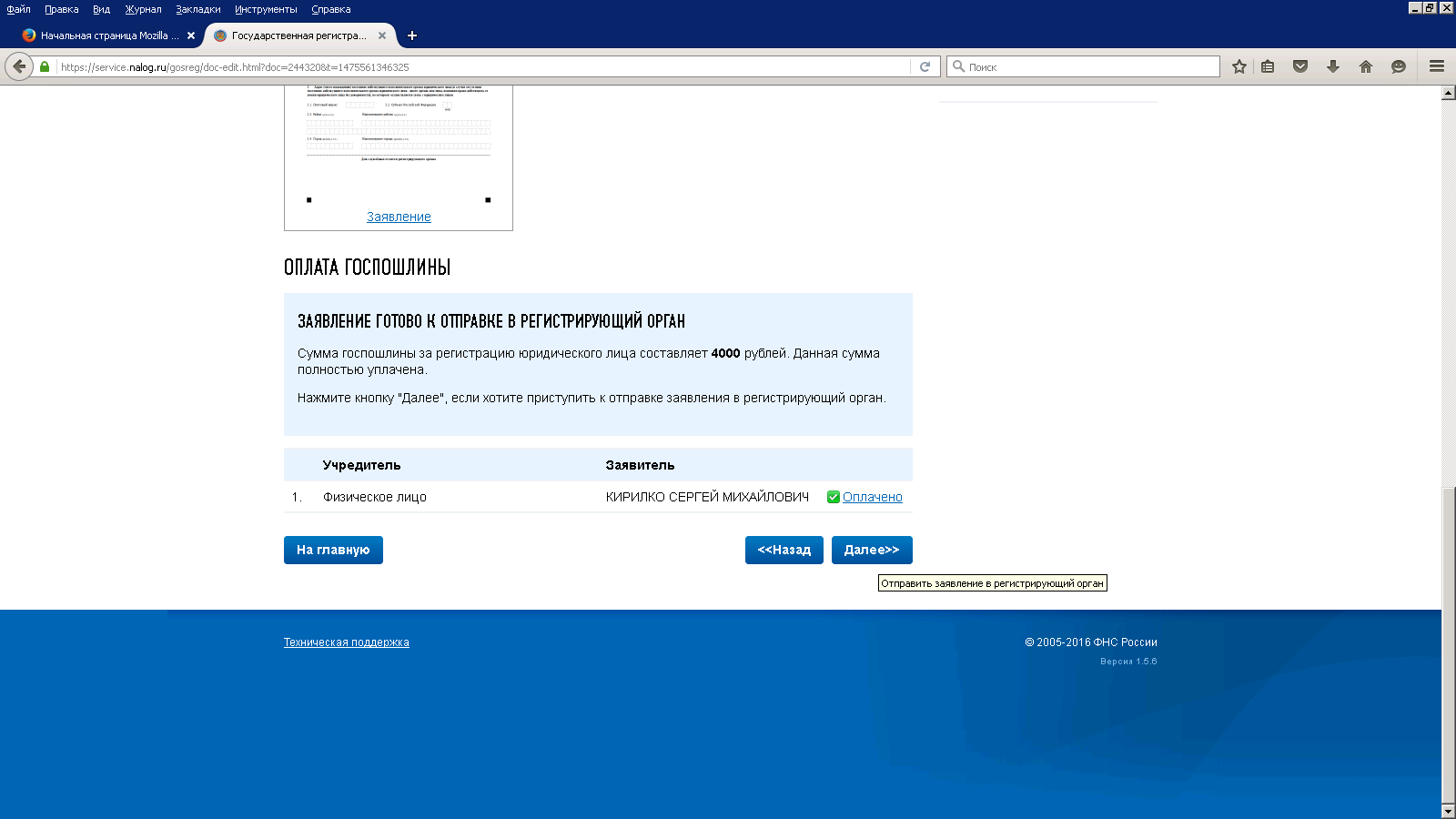 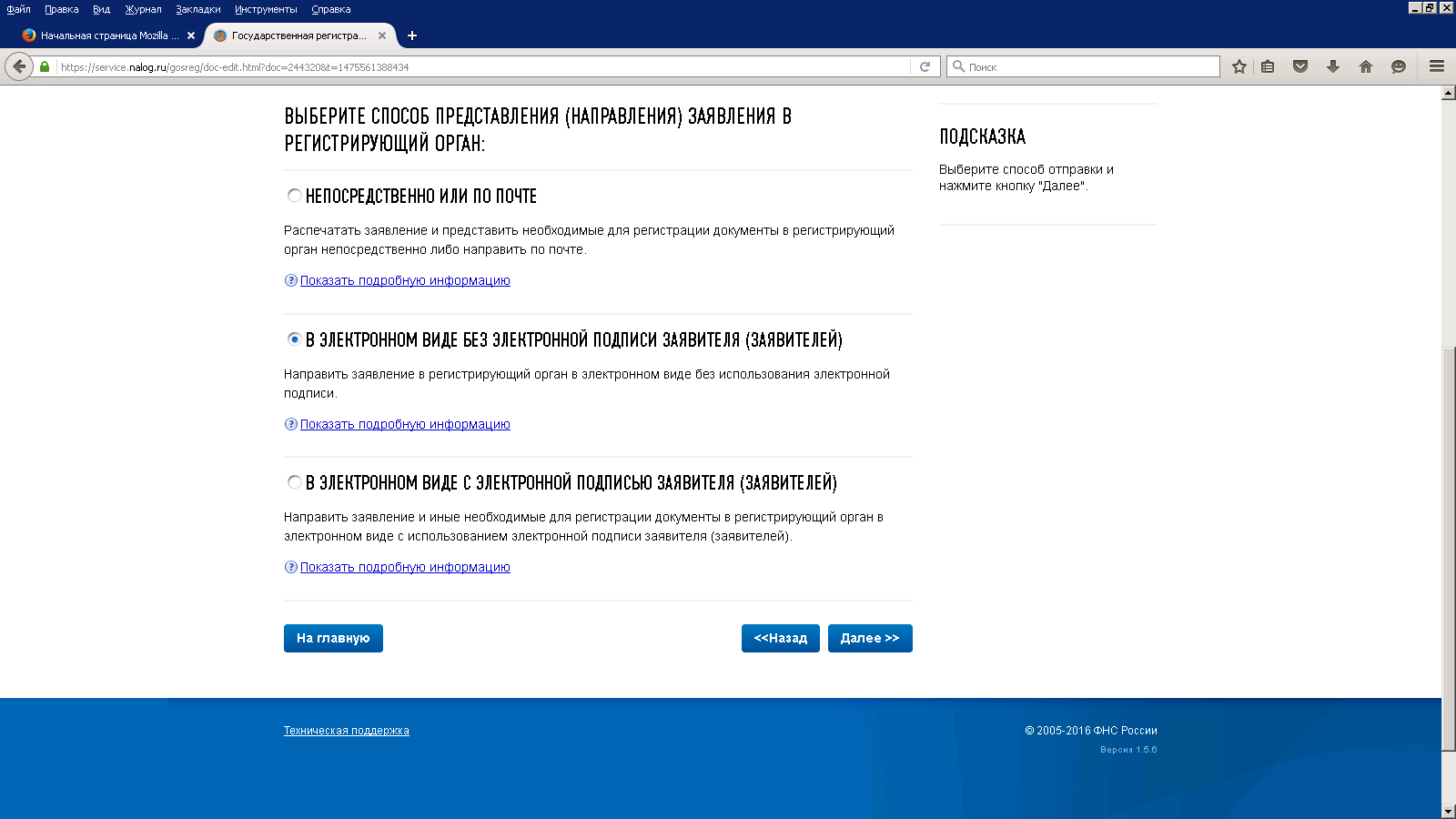 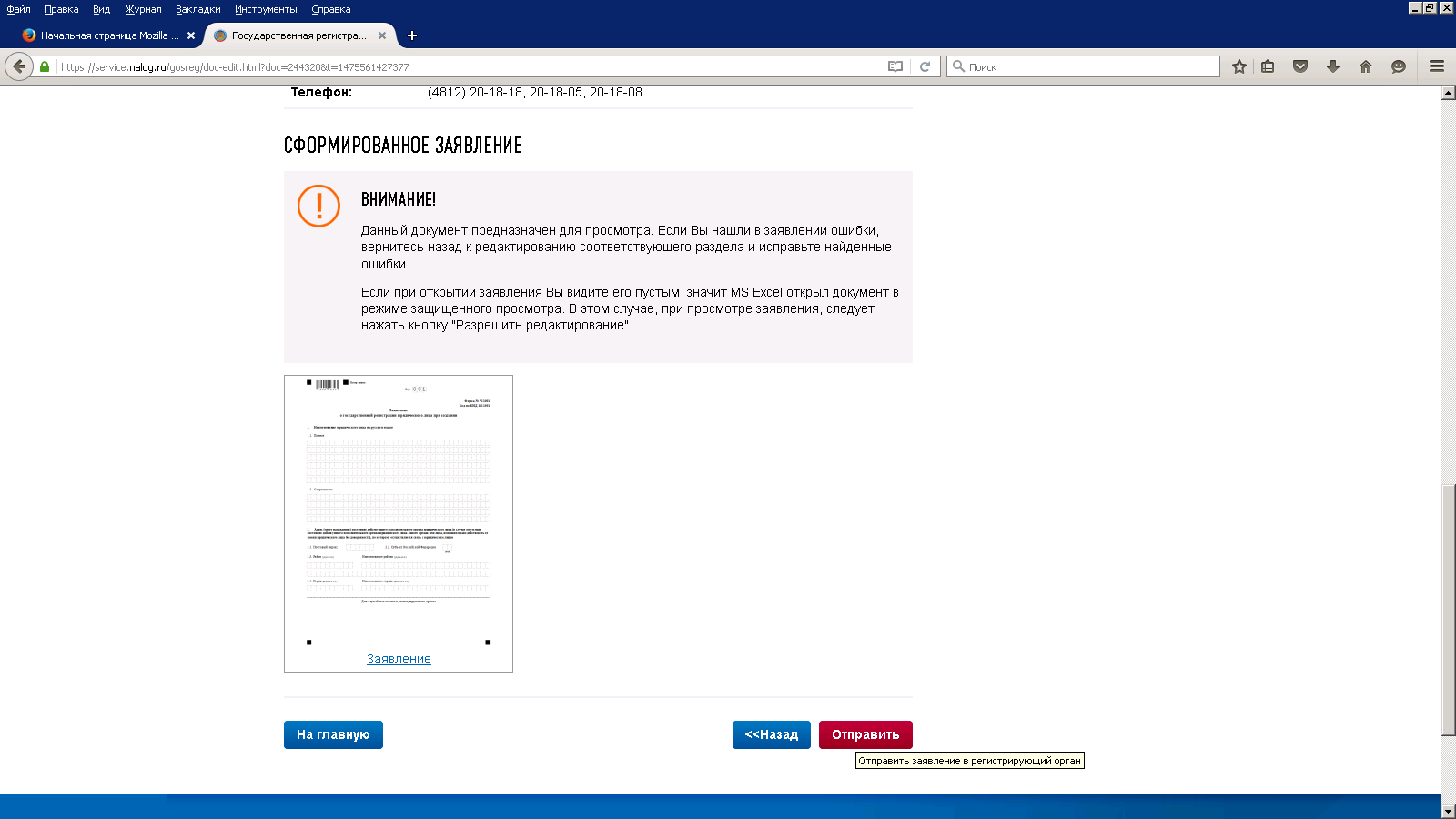 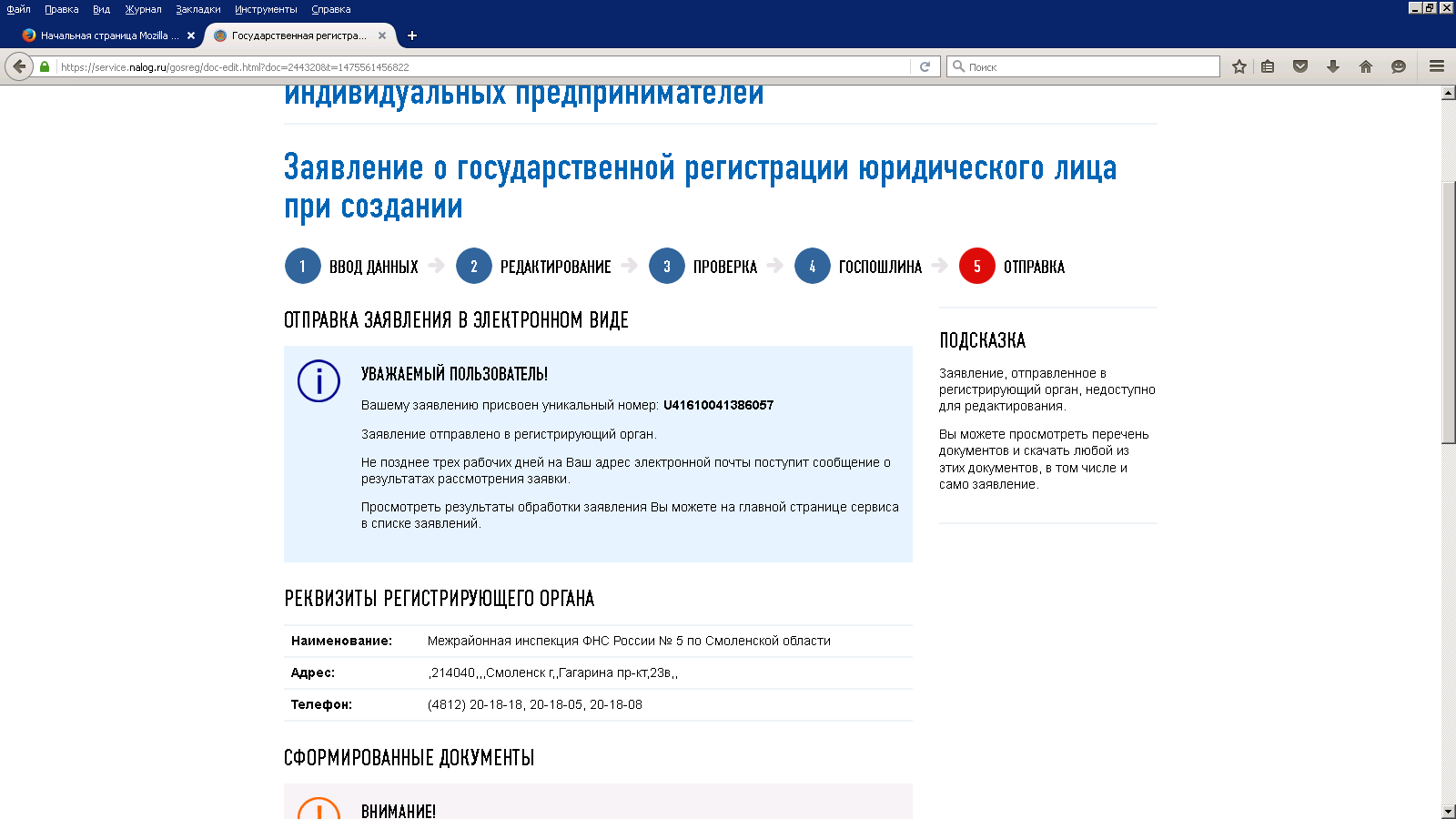 